 КАРАР                                                                               РЕШЕНИЕ     07 сентябрь 2020 й.                       № 67                    07 сентября  2020 г.О внесении изменений  в Положение о бюджетном процессев сельском поселении Ермолкинский  сельсовет муниципального района Белебеевский район В соответствии со статьей 9 Бюджетного кодекса Российской Федерации Совет сельского поселения Ермолкинский сельсовет муниципального района Белебеевский район Республики Башкортостан РЕШИЛ:1. Внести в Положение о бюджетном процессе в сельском поселении Ермолкинский сельсовет муниципального района Белебеевский район Республики Башкортостан, утвержденное решением Совета сельского поселения Ермолкинский сельсовет муниципального района Белебеевский район Республики Башкортостан от «27» июня 2014 года № 226, следующие изменения:	1.1. Пункт 8 статьи 6 признать утратившим силу;	1.2. Часть 1 статьи 14 изложить в следующей редакции:«1. Субсидии юридическим лицам (за исключением субсидий муниципальным учреждениям), индивидуальным предпринимателям, а также физическим лицам - производителям товаров, работ, услуг предоставляются на безвозмездной и безвозвратной основе в целях возмещения недополученных доходов и (или) финансового обеспечения (возмещения) затрат в связи с производством (реализацией) товаров (за исключением подакцизных товаров, кроме автомобилей легковых и мотоциклов, алкогольной продукции, предназначенной для экспортных поставок, винограда, винодельческой продукции, произведенной из указанного винограда: вин, игристых вин (шампанских), ликерных вин с защищенным географическим указанием, с защищенным наименованием места происхождения (специальных вин), виноматериалов), выполнением работ, оказанием услуг.»;	1.3. Статью 30 дополнить частью 8 следующего содержания:	«8. Муниципальные гарантии поселения Ермолкинский сельсовет не предоставляются для обеспечения исполнения обязательств хозяйственных товариществ, хозяйственных партнерств, производственных кооперативов, государственных (муниципальных) унитарных предприятий (за исключением муниципальных унитарных предприятий, имущество которых принадлежит поселению Ермолкинский сельсовет на праве хозяйственного ведения и находится в муниципальной собственности поселения Ермолкинский сельсовет, предоставляющего муниципальные гарантии по обязательствам таких муниципальных унитарных предприятий), некоммерческих организаций, крестьянских (фермерских) хозяйств, индивидуальных предпринимателей и физических лиц.».2. Обнародовать настоящее решение в здании Администрации сельского поселения Ермолкинский сельсовет муниципального района Белебеевский район Республики Башкортостан  по адресу: Республика Башкортостан, Белебеевский район, с.Ермолкино, ул.Ленина, д.29 А, на информационном стенде  и разместить на официальном сайте сельского поселения Ермолкинский сельсовет муниципального района Белебеевский район Республики Башкортостан3. Контроль за исполнением настоящего решения возложить на постоянную Комиссию Совета по бюджету, Яковлев А.Г.(председатель).Председатель Совета				К.В.Акимов			БАШКОРТОСТАН  РЕСПУБЛИКАСЫ БЭЛЭБЭЙ РАЙОНЫ МУНИЦИПАЛЬ РАЙОНЫНЫ  ЕРМОЛКИН АУЫЛ СОВЕТЫ АУЫЛ БИЛЭМЭНЕСОВЕТЫ 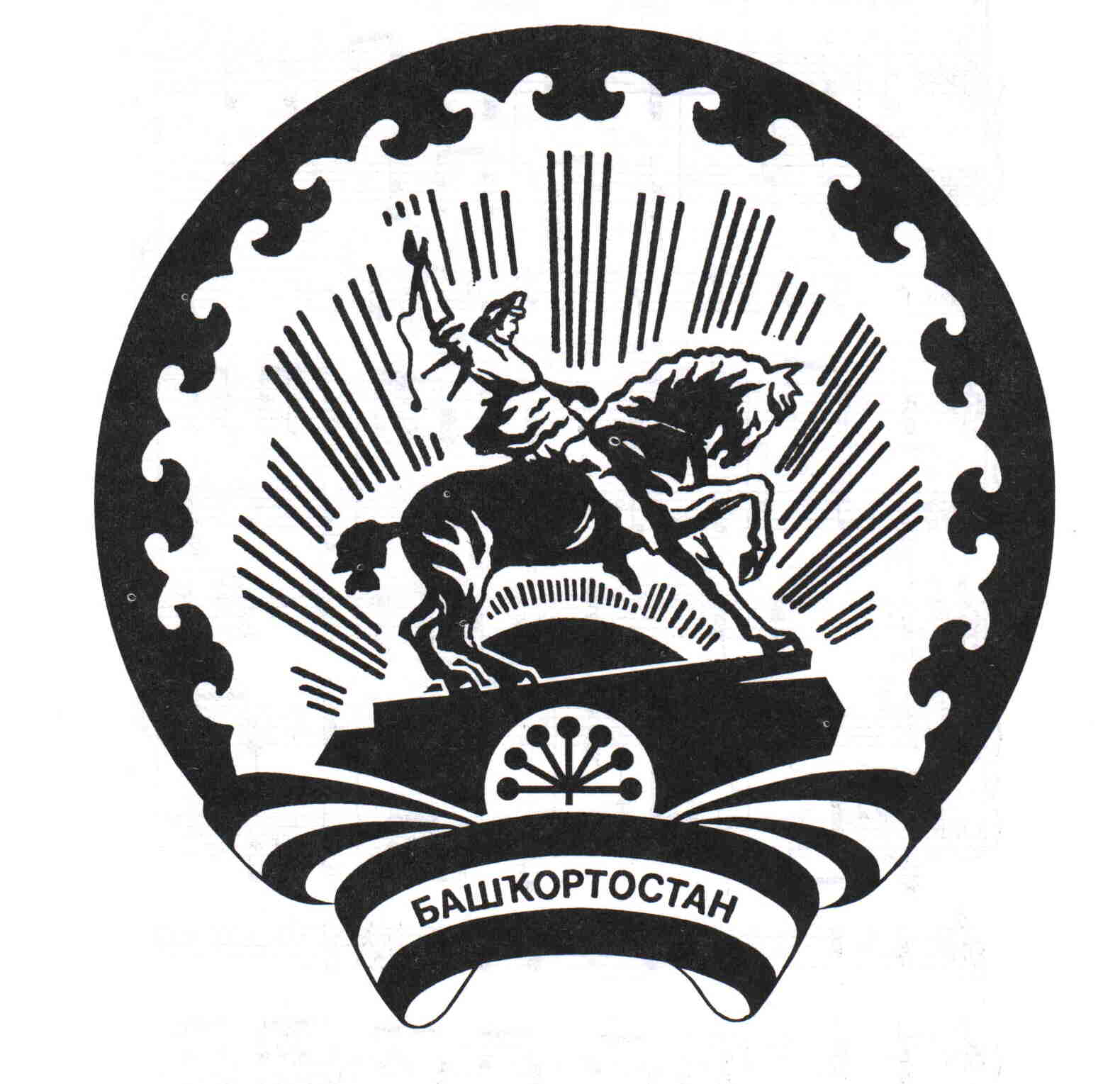 СОВЕТ  СЕЛЬСКОГО ПОСЕЛЕНИЯ ЕРМОЛКИНСКИЙ СЕЛЬСОВЕТ МУНИЦИПАЛЬНОГО РАЙОНА БЕЛЕБЕЕВСКИЙ РАЙОН РЕСПУБЛИКИ БАШКОРТОСТАН